PORADNIK EFEKTYWNEGO UCZENIA SIĘLEKCJA 1.   Sposoby zapamiętywaniaPodstawowe sposoby ułatwiające zapamiętywanie, czyli przenoszenie informacji z pamięci krótkotrwałej do pamięci długotrwałej:POWTARZANIE – chcąc zwiększyć skuteczność swojego uczenia się musisz powtarzać informacje z częstotliwością po godzinie, po dniu, po tygodniu, po miesiącu, po pół roku.ZROZUMIENIE – abyś skutecznie rozumiał treści musisz je wcześniej uporządkować, pogrupować, sklasyfikować, połączyć w kategorie robiąc notatki lub mapy myśli.PRZEŻYWANIE – zaangażuj swoje zmysły i włącz emocje w proces zapamiętywania, wówczas łatwiej przypomnisz sobie sytuacje, które były śmieszne, niezwykłe, pełne ruchu.MNEMOTECHNIKI to zbiór działań umysłowych, dzięki którym możesz trwale przyswoić wiedzę i sprawnie ją operować. Techniki te ułatwiają kodowanie i odtwarzanie nowych informacji. Mnemotechniką jest np. Łańcuchowa Metoda Skojarzeń. (Lekcja 3)Gordon Bower wykazał, że uczniowie i studenci posługujący się mnemotechnikami potrafili zapamiętać 7 razy więcej niż ich koledzy nie stosujący tych technik.Możesz zapamiętywać więcej i łatwiej wydobywać informacje ze swojego mózgu, jeśli będziesz stosował w uczeniu się mnemotechniki, które rozwijają: wyobraźnię,koncentrację uwagi,umiejętność kojarzenia,wizualizację obrazów.KORZYŚCI PŁYNĄCE ZE STOSOWANIA MNEMOTECHNIK:- krótszy czas zapamiętywania = oszczędność czasu- większa ilość zapamiętywanych informacji- długotrwała pamięć o nieograniczonej pojemności- wzrost motywacji do nauki- zastosowanie w nauce m.in. języków obcych, długich ciągów informacji. LEKCJA 2.   Motywacja, czyli żeby nam się chciało chciećMotywacja, a więc nastawienie i postawa, jest elementem koniecznym dla efektywnego uczenia się i osiągania sukcesów. Jest to stan o charakterze psychicznym lub społecznym, służący nakierowaniu naszych działań na określony cel. Motywacja wewnętrzna – „Chcę, bo lubię” -  motywacja, w której dana aktywność jest celem samym w sobie. To radość i przyjemność płynąca z samego działania. Jest najsilniejszym bodźcem do nauki. Oparta jest na zainteresowaniach i ciekawości świata. Sukces w nauce jest wtedy jedynie kwestią czasu, siły woli oraz konsekwencji w działaniu.  Motywacja zewnętrzna – „Chcę, bo widzę korzyści” – to angażowanie się w działanie dla osiągnięcia konsekwencji zewnętrznych, ukierunkowane na zysk i korzyści np. wolny czas, pochwała, zadowolenie, nagroda. ABY OSIAGNĄĆ SUKSES W UCZENIU SIĘ:Uwierz w swoje możliwości.Odważnie działaj.Podnoś się z porażek.Myśl pozytywnie.Planuj sobie czas.Bądź ambitny.Bądź systematyczny i wytrwały w uczeniu się.Stawiaj sobie jasno określone cele.Powtarzaj sobie w myślach w chwilach zwątpienia:- To jest dla mnie ważne!- Musze to lepiej poznać, zrozumieć!- To mi się w życiu przyda!- To jest ciekawe i przydatne dla mnie!- To mnie rozwija!- To mnie przybliża do celu!- Chcę się uczyć!Odkryj to, co kieruje Twoim działaniem!Poznaj siebie, swoje potrzeby, mocne i słabe strony, upodobania, bariery, lęki, fascynacje, dziedziny doskonałości. To pozwoli zauważyć, co Cię motywuje, a co demotywuje. Zastanów się, jakie umiejętności i cechy charakteru mogą pomóc Ci w osiągnięciu wyznaczonego celu. Wtedy będziesz wiedział/wiedziała gdzie jest Twoja ukryta energia do działania. Od marzenia do sukcesu! 1.„Kluczem do szczęścia jest posiadanie marzeń; kluczem do sukcesu jest ich realizacja”.2.„By odnieść sukces, musisz zdecydować, co dokładnie chcesz osiągnąć, a następnie postanowić, że zapłacisz za to odpowiednią cenę”.  3.„Jeśli chcesz coś, czego nie masz, musisz zrobić coś, czego jeszcze nie robiłeś”. LEKCJA 3.   Łańcuchowa Metoda Skojarzeń     Najważniejsze zasady tworzenia łańcucha: ŁĄCZYMY WYRAZY W PARY – tworzymy opowiadanie, w które wplatamy te wyrazy, które chcemy zapamiętać. WIZUALIZUJEMY – tworzymy mentalne obrazy w naszej wyobraźni angażując wszystkie zmysły, co zwiększa skuteczność zapamiętywania.KOJARZYMY – elementy, które chcemy zapamiętać, musimy ze sobą połączyć. Skojarzenie znanej informacji z nową wiadomością pomaga zapamiętać. Najskuteczniejsze skojarzenia powinny być:śmieszne, oryginalne, przejaskrawione, przesadne, dynamiczne, niesamowite, dziwne, kolorowe, pozytywne, pełne fantazji, szczegółowe, interesujące, oryginalne, emocjonalne.PAMIĘĆ = OBRAZ +AKCJAĆwiczenie 1. Stwórz historyjkę łącząc wyrazy ze sobą za pomocą skojarzeń. Pierwszy wyraz z drugim, drugi z trzecim i tak dalej. Pamiętaj o tworzeniu obrazów i włączeniu swoich zmysłów i emocji. 1. telefon				5. ZOO	2. dziecko 				6. Pinokio3. lampa				7. komputer4. gazeta				8. kaloryfer9. statek				10. farby Np. Wyobraź sobie wielki staroświecki telefon. Przez ten telefon rozmawia zadowolone dziecko (przyjrzyj się dokładnie, jak ono wygląda). Dziecko włącza i wyłącza stojącą lampę (wybierz kolor). Mocno świecącą lampę przykryliśmy gazetą (poczuj zapach, bo gazeta lekko się przypala). Z gazety zrobiliśmy statek, którym dopłynęliśmy do ZOO (poczuj emocje, które towarzyszyły Ci w tej podróży). Po ZOO spaceruje rozśpiewany Pinokio (dotknij go i posłuchaj jak ładnie śpiewa). Pinokio bardzo lubi grać na komputerze (wyobraź sobie taką scenę). Komputer stoi w pokoju przy gorącym kaloryferze, którego ostatnio pomalowaliśmy farbą (jaki kolor, poczuj zapach).  Ćwiczenie 2. Wyobraź sobie podane wyrażenia, zakryj dłonią i uzupełnij brakujące wyrazy.Plastikowe krzesło				…………………… motylNiebieski motyl				brudny…………………..Drewniana szczotka			krzesło…………………..Podarty sweter				zielona……………..……Zielona filiżanka				………………… szczotkaBrudny koc					…………………… sweterStosowanie Łańcuchowej Metody Skojarzeń pobudza do pracy zarówno prawą jak i lewą półkulę naszego mózgu. Doskonale wzmacnia pamięć długotrwałą, rozwija kreatywność oraz twórcze myślenie. Pamiętaj: trening i wytrwałość czynią mistrza!!!LEKCJA 4.   Kurs efektywnego czytania Czytanie mimo ogromnego postępu w sposobach pozyskiwania informacji jest nadal najważniejszym narzędziem zdobywania informacji. 85% wiedzy trafia do nas drogą czytelniczą. Celem tego kursu jest zwiększenie tempa czytania i zrozumienia tekstu.KORZYŚCI, JAKIE ZDOBĘDZIESZ DZIĘKI EFEKTYWNEMU CZYTANIU:szybciej i skuteczniej będziesz się uczył,będziesz miał satysfakcję z nauki,uporasz się z lekturami,polubisz czytanie,uwierzysz w swoje możliwości,zmniejszysz swój szkolny stres,będziesz miał więcej wolnego czasu na swoje zainteresowania!PAMIĘTAJ , ŻE WARUNKIEM OSIAGNIĘCIA TEGO CELU JEST:systematyczna pracamotywacjawiara w sukceszerwanie ze starymi nawykamiinnowacyjne spojrzeniewytrwałość. Na początku treningu wykorzystuj do ćwiczeń książki znane, lubiane i ciekawe.Łatwiej pracuje się na tekstach z większą czcionką.Zaczynając ćwiczenia, nie spiesz się, skup się najpierw na technice, nie przejmując się spadkiem zrozumienia treści.Później stopniowo próbuj zwiększyć tempo czytania, mierz czas.Trenuj wytrwale i systematycznie codziennie około 30 minut.Z każdym dniem czytaj książkę szybciej.Miej pozytywne nastawienie do nowej techniki.Ćwiczenie 1. Gimnastyka okaPrzesuwaj wzrok wzdłuż linii w wyznaczonym kierunku. Zacznij powoli, a następnie postaraj się poruszać po linii coraz szybciej. Wykonaj to ćwiczenie kilka razy.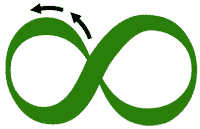 
Ćwiczenie 2. Zwiększenie pola widzenia (czytanie szpaltowe)Zwiększenie pola widzenia możemy osiągnąć poprzez odpowiednie ustawienie tekstu:- lekkie odsunięcie,- ustawienie pod odpowiednim kątem (podstawka).Wpatrując się w środkową kolumnę, jednocześnie obserwuj znaki umieszczone po bokach. Wzrok przesuwaj w dół. Nie wolno poruszać oczami w poziomie. Schodź jak najniżej.                                                        pas  las  kos                                                     was   cud   lud                                                    tam    pik     kod                                                  rum      zez       sam                                                 sum       raz        lis                                                typ         buk        kos                                              kęs           ród          wąs                                            syn             tuz             cośZadanie domowe:Wpatruj się w jedno słowo w tekście i nie odrywając wzroku, staraj się rozpoznać sąsiednie wyrazy (z prawej i lewej strony oraz nad i pod wyrazem obserwowanym).Wybieramy taką gazetę, która ma szpaltę większą niż nasze obecne pole widzenia; ustawiamy wzrok po środku szpalty i czytamy przesuwając wzrok z góry na dół.Wpatruj się w jeden punkt w przestrzeni z równoczesną próbą dostrzeżenia jak największej ilości obiektów położonych obok.Ćwiczenie 3. Skracanie czasu fiksacjiZakryj na ułamek sekundy parę wyrazów (np. jasny cień) kartką lub dłonią, powtórz te wyrazy głośno lub w myślach, a następnie sprawdź poprawność. jasny cień              ciepłe mlekogorący sos             złota monetabiały kolor              lipcowy upał                                               całe osiedle              dobry uczeńkolejny rok             otwarte drzwi                                              ciepły obiad              siwa kobietaZadanie domowe:Ćwiczenie to możesz powtórzyć z parami liczb i sylab, np.:            251     67                  da      905              lag       na            908     53                  su      709              wan     re            579     41                  425    du                git       fa            56       567                007    te                 sza      ry            34       169                fi        890              tat      łaĆwiczenie 4. Czytanie ze wskaźnikiemPrzygotuj sobie książkę. Ustaw wskaźnik (ołówek, długopis, patyczek, itp.) pod pierwszą linijką tekstu i przesuwaj go wzdłuż linii. Patrz na tekst, który wskazuje ci wskaźnik i czytaj go. Ruch wskaźnika musi być najpierw od początku do końca linijki, a w kolejnych ćwiczeniach prowadź wskaźnik bliżej środka, nie dochodząc do marginesów. Dzięki systematycznym ćwiczeniom twój zakres pola widzenia będzie większy i nie musisz już wtedy używać wskaźnika. Zadanie domowe:Przesuwaj wzrok wzdłuż linii w jednym w drugim kierunku. Następnie wykonaj to ćwiczenie ze wskaźnikiem. 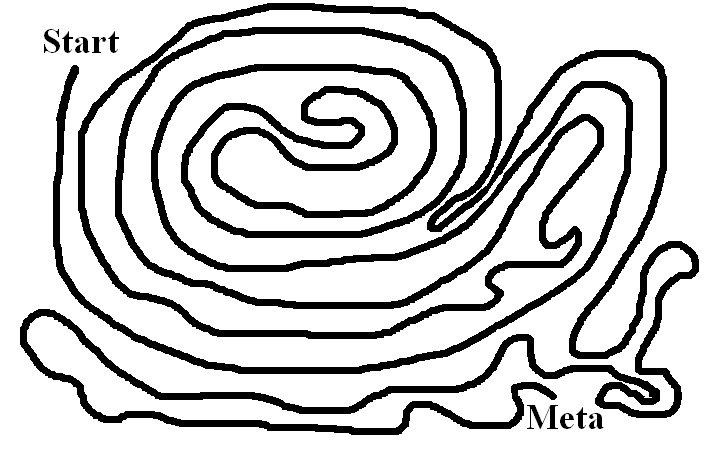 Ćwiczenie 5. Szybkość postrzegania i koncentracja uwagiKażdy z symboli oznacza jedną literę. Wpisz jak najszybciej odpowiednie litery pod symbolami. Zmierz i zapisz czas. Takich ćwiczeń wykonuj również wiele w domu.Zadanie domowe:Wyszukaj jednakowe pary. Zmierz i zapisz czas.7482618065      6598342721       86058423621       o0567mnityr       dsafrgtyhi  7482818065      6598342721       86058427621       o0567mnltyr       dsafrglyhiGFRTYUIZ       POZRTYWE      MNOYGFCX       Anmnioytp     mno54679myr GFRTPUIZ       POZYTYWE      MNOYGFCX       Anmnioctp      mno54678myrPORADNIK opracowała p. mgr Wioleta Stypuła                                     Wykorzystano materiały zamieszczone na stronie: http://www.ore.edu.pl